Udstillingskontrakt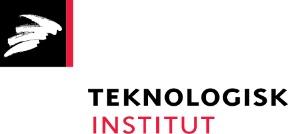 Rørcenterdagene 14.- 15. juni 2023Udstiller / Lejer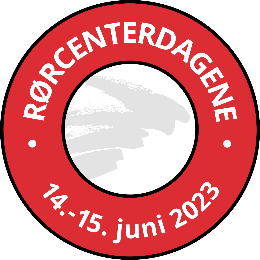 StandopbygningForbehold / AfmeldingVi tager forbehold for ændringer i udstillingsarealet og ændringer i forhold til Corona-situationen. Ved afmelding 4 uger eller senere før afholdelse betales et gebyr på 30 % af arrangementets pris. Ved afmelding 2 uger eller senere før afholdelse betales det fulde beløb.Kontaktpersoner vedr. Rørcenterdagene 2023 er:Pia Blomquist	Stig Clausen pib@teknologisk.dk	scl@teknologisk.dkTelefon: 7220 2292	Telefon: 7220 2288Underskrift i henhold til Rørcentrets vedlagte udstillingsbetingelser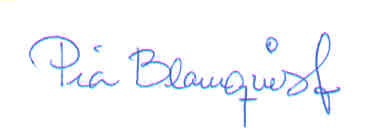 Kontrakten returneres underskrevet til Teknologisk Institut, Røcentret, Pia Blomquist pib@teknologisk.dk Firma:Adresse:Postnr./by:Telefon:Mobil:CVR-nr.:CVR-nr.:Kontaktperson Rekv.nr.:EAN nr.:E-mail kontaktperson:E-mail kontaktperson:Web-side:Web-side:Parkeringsplads:Parkeringsplads:Stand nr.:Stand nr.:Antal m2: Antal m2: Antal m2: Bemærkninger:Bemærkninger:Udstillingsprodukter:Udstillingsprodukter:Har I et firma til at sætte jeres stand/telt op, bedes i udfylde nedenstående oplysninger, så vi kan kontakte dem direkte, hvis der evt. skulle opstå problemer eller der er spørgsmål i forhold til standen.Har I et firma til at sætte jeres stand/telt op, bedes i udfylde nedenstående oplysninger, så vi kan kontakte dem direkte, hvis der evt. skulle opstå problemer eller der er spørgsmål i forhold til standen.Har I et firma til at sætte jeres stand/telt op, bedes i udfylde nedenstående oplysninger, så vi kan kontakte dem direkte, hvis der evt. skulle opstå problemer eller der er spørgsmål i forhold til standen.Har I et firma til at sætte jeres stand/telt op, bedes i udfylde nedenstående oplysninger, så vi kan kontakte dem direkte, hvis der evt. skulle opstå problemer eller der er spørgsmål i forhold til standen.Firma:Kontaktperson:Telefon nummer:E-mail:Prisen pr. stand indbefatter:Prisen pr. stand indbefatter ikke, og afregnes separatTruck-hjælp (max .)Standard strøm 230 Volt 2000 watt	Ekstra EL til fx motor osv.Opstillingshjælp til særlig tunge genstande (over )Hjælp til specielle installationerKontaktperson vedr. ekstra strøm på standenKontaktperson vedr. ekstra strøm på standenKontaktperson vedr. ekstra strøm på standenKontaktperson vedr. ekstra strøm på standenNavn:Telefon nummer:E-mail:   Pia BlomquistUnderskrift / udlejerDatoUnderskrift / lejer